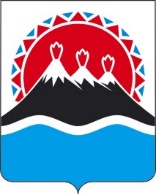 РЕГИОНАЛЬНАЯ СЛУЖБА ПО ТАРИФАМ И ЦЕНАМ КАМЧАТСКОГО КРАЯПРОЕКТ ПОСТАНОВЛЕНИЯг. Петропавловск-КамчатскийОб утверждении экономически обоснованных тарифов ГУП КК «Камчаттрансфлот» на перевозку пассажиров морским транспортом в муниципальном сообщении на территории Олюторского муниципального района Камчатского края на 2023 годВ соответствии с постановлением Правительства Российской Федерации от 07.03.1995 № 239 «О мерах по упорядочению государственного регулирования цен (тарифов)», постановлениями Правительства Камчатского края от 30.03.2018 № 133-П «Об утверждении Порядка осуществления государственного регулирования цен (тарифов) в транспортном комплексе в Камчатском крае», от 19.12.2008 № 424-П «Об утверждении Положения о Региональной службе по тарифам и ценам Камчатского края», протоколом Правления Региональной службы по тарифам и ценам Камчатского края от ХХ.12.2022 № ХХПОСТАНОВЛЯЮ:1. Утвердить и ввести в действие на 2023год экономически обоснованные тарифы ГУП КК «Камчаттрансфлот» на перевозку одного пассажира морским транспортом в муниципальном сообщении на территории Олюторского муниципального района Камчатского края в следующих размерах:1) 499 рублей 09 копеек (без учета НДС);2) 598 рублей 91 копейка (с учетом НДС).2. Настоящее постановление вступает в силу через десять дней после дня его официального опубликования.[Дата регистрации]№[Номер документа]Временно исполняющий обязанности руководителя[горизонтальный штамп подписи 1]В.А. Губинский